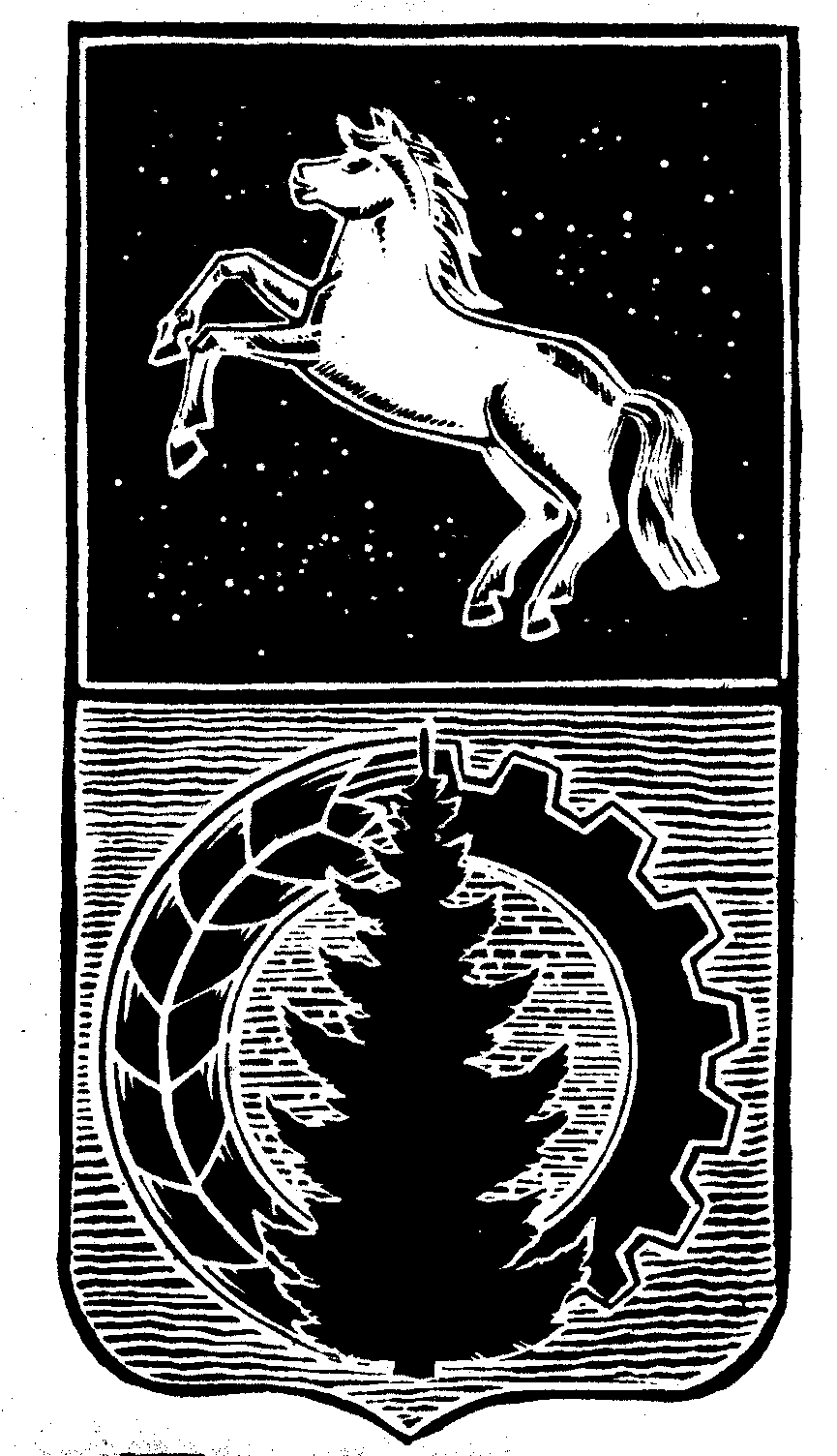 КОНТРОЛЬНО-СЧЁТНЫЙ  ОРГАНДУМЫ  АСИНОВСКОГО  РАЙОНА636840, Томская область, г. Асино, ул. имени Ленина, 40,Телефон: (38 241) 2 19 33E-mail: reviz.grup@mail.ruЗАКЛЮЧЕНИЕна проект решения Совета Новокусковского сельского поселения «О внесении изменений в  решение Совета Новокусковского сельского  поселения от 27.12.2017 № 30 «О бюджете «Новокусковское сельское поселение Асиновского района Томской области» на 2018 год»г. Асино								                               07.12.2018 Контрольно-счетным органом Думы Асиновского района в соответствии со ст. 10 решения Думы Асиновского района от 16.12.2011г № 104 «Об утверждении Положения «О Контрольно-счетном органе Думы Асиновского района» рассмотрен представленный проект решения Совета Новокусковского сельского поселения «О внесении изменений в  решение Совета Новокусковского сельского поселения от 27.12.2017 № 30 «О бюджете «Новокусковское сельское поселение Асиновского района Томской области» на 2018 год».Экспертиза проекта решения Совета Новокусковского сельского поселения «О внесении изменений в  решение Совета Новокусковского сельского поселения от 27.12.2017 № 30 «О бюджете «Новокусковское сельское поселение Асиновского района Томской области» на 2018 год» проведена в период с 6 декабря 2018 года по 7 декабря 2018 года в соответствии со статьёй 157 Бюджетного Кодекса, статьей 9 Федерального закона от 07.02.2011 № 6-ФЗ «Об общих принципах организации и деятельности контрольно – счетных органов субъектов РФ и муниципальных образований», пунктом 7 части 1 статьи 4 Положения о Контрольно-счетном органе муниципального образования «Асиновский район», утвержденного решением Думы Асиновского района от 16.12.2011 № 104, в целях определения соответствия муниципального правового акта бюджетному законодательству и на основании пункта 12.2 плана контрольных и экспертно-аналитических мероприятий Контрольно-счетного органа Думы Асиновского района на 2018 год, утвержденного распоряжением председателя Контрольно-счетного органа Думы Асиновского района от 29.12.2017 № 51, распоряжения председателя Контрольно-счетного органа  на проведение контрольного мероприятия от 06.12.2018 № 77.Должностные лица, осуществлявшие экспертизу:Председатель Контрольно-счётного органа Думы Асиновского района Нольфина Т.Ю.Согласно представленного проекта решения, изменятся основные параметры бюджета:Доходы бюджета увеличатся на 2514,3 тыс. рублей и составят 14335,4 тыс. рублей;Расходы бюджета увеличатся на 2202,2 тыс. рублей и составят 14572,0 тыс. рублей;Дефицит бюджета составляет 236,6 тыс. рублей.Доходы бюджета муниципального образования «Новокусковское сельское поселение Асиновского района Томской области» на 2018 год.Изменения вносятся в доходную часть бюджета  поселения на 2018 год. Изменение структуры доходов бюджета на 2018 год приведено в таблице.						                       	Таблица 1, тыс. рублей Доходную часть бюджета предлагается увеличить на 2514,3 тыс. рублей, в том числе увеличение субвенции на осуществление  первичного воинского учета, где отсутствуют военные комиссариаты в сумме 39,6 тыс. рублей, на проведение ремонта скотомогильника в сумме 144,8 тыс. рублей, 200,0 тыс. рублей для подготовки объектов водоснабжения к прохождению отопительного сезона (перенос водонапорной башни), 350,0 тыс. рублей на возмещение части затрат по теплоснабжению, 1450,0 тыс. рублей на создание нормативного запаса угля, 62,3 тыс. рублей на благоустройство площадки станции очистки воды в с. Ново-Кусково. А также доходная часть бюджета увеличивается за счет собственных доходов в сумме 312,1 тыс. рублей, в том числе: - налог на доходы физических лиц в сумме  120,0 тыс. рублей;- налог на имущество физических лиц в сумме 53,8 тыс. рублей;- земельный налог в сумме 42,0 тыс. рублей;- прочие доходы от использования имущества, находящегося в собственности поселений в сумме 96,3 тыс. рублей.Доходную часть бюджета поселения предлагается уменьшить по разделу 0502 «Коммунальное хозяйство» (ремонт котельной) на сумму 44,5 тыс. рублей. 2. Расходы бюджета муниципального образования «Новокусковское сельское поселение Асиновского района Томской области» на 2018 год.Изменения вносятся в расходную часть бюджета на 2018 год: в приложение 5 «Распределение бюджетных ассигнований по разделам, подразделам, целевым статьям и видам расходов классификации расходов в ведомственной структуре расходов бюджета поселения на 2018 год» к решению Совета Новокусковского сельского поселения от 27.12.2017 № 30 «О бюджете «Новокусковское сельское поселение Асиновского района Томской области» на 2018 год».Изменение направлений расходов в разрезе ведомственной классификации бюджета представлено в таблице 2.Таблица 2, тыс. рублейОбщая сумма расходов бюджета увеличится на 2202,2 тыс. рублей и составит 14572,0 тыс. рублей.3. Проектом решения внесены изменения в приложение 6 «Объем межбюджетных трансфертов, получаемых из других бюджетов бюджетной системы Российской Федерации на 2018 год», увеличен объем межбюджетных трансфертов, получаемых из других бюджетов бюджетной системы РФ с 9744,5 тыс. рублей до 11991,1 тыс. рублей.4. Дефицит бюджета «Новокусковского сельского поселения Асиновского района Томской области» на 2018 год.Дефицит бюджета поселения уменьшится на 312,3 тыс. рублей и составит в сумме 236,6 тыс. рублей. Согласно приложению № 3 к проекту решения вносятся изменения в приложение  № 10 «Исполнение источников финансирования дефицита бюджета по кодам групп, подгрупп, статей, видов источников финансирования бюджета». Изменение структуры источников финансирования дефицита бюджета  поселения представлено в таблице 3.                                                                                                        Таблица 3, тыс. рублейВ соответствии с нормами статьи 96 БК РФ, дефицит бюджета предусматривается покрыть за счет отражения в расходной части бюджета поселения остатков средств местного бюджета на счете Управления финансов по состоянию на 01.01.2018 в сумме 888,95 тыс. рублей.По итогам рассмотрения проекта решения Совета Новокусковского сельского поселения «О внесении изменений в  решение Совета Новокусковского сельского поселения от 27.12.2017 № 30 «О бюджете «Новокусковское сельское поселение Асиновского района Томской области» на 2018 год», Контрольно-счетный орган Думы Асиновского района сообщает, что данный проект решения может быть принят в предложенной редакции.Председатель		_______________		                              _Т.Ю. Нольфина	                    				                                                                                                                 Наименование статьи доходовУтверждено на 2017 годПроект решенияРезультат (+,-)Налоговые и неналоговые доходы:2118,02430,1+312,1Безвозмездные поступления9703,111905,3+2202,2Всего доходов:11821,114335,4+2514,3КодНаименование раздела расходовУтверждено на 2018годПроект решенияРезультат (+,-)0100Общегосударственные вопросы4902,14862,8-39,30200Национальная оборона203,8243,4+39,60300Национальная безопасность и правоохранительная деятельность384,1383,5-0,60400Национальная экономика3784,23810,4+26,20500Жилищно-коммунальное хозяйство2906,85071,7+2164,90800Культура, кинематография и средства массовой информации126,3147,6+21,31100Физическая культура и спорт62,552,5-10,0Всего расходов:Всего расходов:12369,914572,0+2202,2НаименованиеУтверждено на 2018 годПроект решенияРезультат (+,-)1234Изменение остатков средств на счетах по учету средств бюджета548,9236,6-312,3ВСЕГО:548,9236,6-312,3